BRIBIE ISLAND STATE HIGH SCHOOL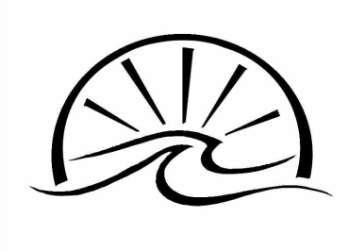 EXCURSION PERMISSION / MEDICAL INFORMATION STUDENT NAME:                                               RC:	STUDENT NO:DATE OF BIRTH:	RELIGION:PARENT/GUARDIAN: ADDRESS: HOME PH:                                      PH:                                 MOBILE NO:WILL THE PARENTS/GUARDIAN BE HOME DURING THE EXCURSION?             YES or NOEMERGENCY CONTACT NAME & PHONE:				MEDICAL PRACTITONER:		           PHONE NO:MEDICARE NO:                                     YOU IN A PRIVATE HEALTH FUND?  YES or NOIF SO, NAME OF FUND:	TABLE: YOUR CHILD HAD A TETANUS BOOSTER IN THE LAST 12 MONTHS?       YES or NODOES YOUR /DAUGHTER SUFFER FROM ANY OF THE FOLLOWING?  IF YES TO ANY OF THE ABOVE GIVE  DETAILS:PRESCRIBED MEDICATION DETAILS:  Include dosage, frequency and any doctor’s instructions.Problems either medical or physical which would limit your son/daughters full participation in any activity.The personal details requested are to enable contact to be made with a student's parent in the event of an emergency and are STRICTLY CONFIDENTIAL and are dispensed with at the conclusion.	I have impressed upon my son/daughter the need to maintain the highest standards of dress that are expected by the school. 	I enclose payment of $___________________ [if applicable]. 	I hereby authorise the supervisor to obtain such medical attention as may be deemed necessary and I understand that I am responsible for the costs.  	I further authorise qualified practitioners to administer anaesthetic and blood transfusion if the necessity arises.  Parents/Guardian Signature: 	    Date:           /         /AsthmaOther Respiratory ProblemsPhobiasRecent IllnessDiabetesAllergies (Food/Drugs/Ointments)Other AllergiesTravel SicknessEpilepsyHeart ProblemsBlood PressureOthers, Please list